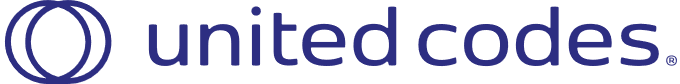 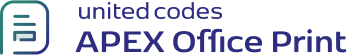 Demo to show the usage of conditions in DOCX.Table to show all products:Products with Category Mens: {#products}{#category==="Mens"}{prod_name}{/category==="Mens"}{/products}Available Products:{#products}{#in_stock}{prod_name}{/in_stock}{/products}Products with prices less than 70: {#products}{#price<70}{prod_name}	${price}{/price<70}{/products}Product NameCategoryUnit PriceAvailability{#products}{prod_name}{category}{price}{in_stock?"Yes":"No"}{/products}